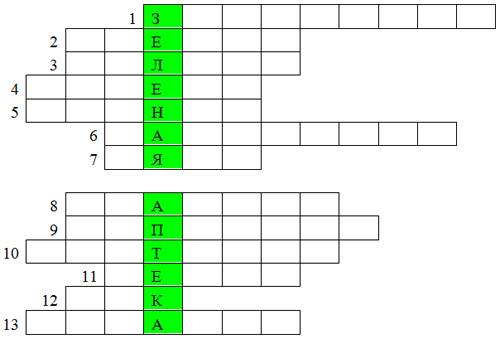 Ответы: 1) Земляника, 2) Свекла, 3) Малина, 4) Берёза, 5) Чеснок, 6) Валериана,                  7) Мята, 8) Крапива, 9) Шиповник, 10) Чистотел, 11) Перец, 12) Лук, 13) РомашкаОценивание: 10-12 слов-2 балла, 7-9 слов-1 балл, менее 7-0 баллов.1Эта ягода – вкусное лакомство; листья её могут заменить чай, а сама ягода применяется в косметических целях.2Соком этого овоща промывают нос при насморке.3Ягоды этого растения, а также варенье из них используют в качестве жаропонижающего средства.4Это дерево – настоящий зелёный целитель: в медицине применяют его листья, почки, кору, сок.5Хорошее средство для профилактики и быстрого излечения гриппа.6"Кошачья трава": применяется как успокаивающее и противовоспалительное средство.7Лекарственное растение с освежающим вкусом; его добавляют в чай, применяют как успокаивающее средство.8Эта жгучая трава применяется при болезнях кожи, ранах, ожогах, выпадении волос; а ранней весной её можно использовать в пищу.9Зрелые высушенные плоды этого растения богаты витамином С, из них готовят настои и сиропы.10Научное название этого ядовитого растения происходит от греческого слова "ласточка", а само название говорит о его применении.11Настоящий витаминный чемпион среди овощей.12Латинское название этого растения – allium сера; оно улучшает аппетит, используется для профилактики гриппа, лечения гнойничковых заболеваний кожи.13По ней принято гадать о любви, а её цветы применяют в лечебных целях в качестве успокаивающего, противовоспалительного и дезинфицирующего средства.